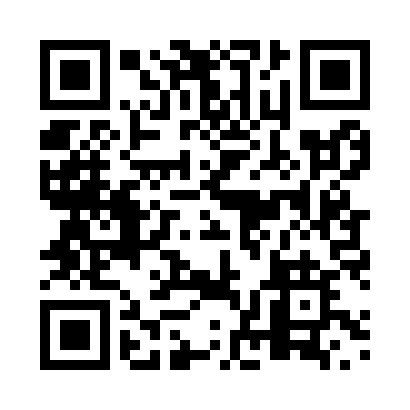 Prayer times for Ruskin, British Columbia, CanadaMon 1 Jul 2024 - Wed 31 Jul 2024High Latitude Method: Angle Based RulePrayer Calculation Method: Islamic Society of North AmericaAsar Calculation Method: HanafiPrayer times provided by https://www.salahtimes.comDateDayFajrSunriseDhuhrAsrMaghribIsha1Mon3:115:091:146:459:1811:162Tue3:125:101:146:459:1811:163Wed3:125:111:146:449:1711:164Thu3:135:111:146:449:1711:165Fri3:135:121:156:449:1711:156Sat3:145:131:156:449:1611:157Sun3:145:141:156:449:1511:158Mon3:155:151:156:439:1511:159Tue3:155:161:156:439:1411:1510Wed3:165:171:156:439:1411:1411Thu3:165:181:156:439:1311:1412Fri3:175:191:166:429:1211:1413Sat3:175:201:166:429:1111:1314Sun3:185:211:166:419:1011:1315Mon3:195:221:166:419:0911:1216Tue3:195:231:166:409:0811:1217Wed3:205:241:166:409:0711:1218Thu3:205:251:166:399:0611:1119Fri3:215:261:166:399:0511:1120Sat3:225:271:166:389:0411:1021Sun3:235:291:166:389:0311:0822Mon3:255:301:166:379:0211:0623Tue3:275:311:166:369:0111:0424Wed3:305:321:166:369:0011:0225Thu3:325:341:166:358:5810:5926Fri3:345:351:166:348:5710:5727Sat3:375:361:166:338:5610:5528Sun3:395:381:166:328:5410:5229Mon3:415:391:166:328:5310:5030Tue3:445:401:166:318:5110:4831Wed3:465:421:166:308:5010:45